פעילות 1: כתבו עליו בעיתון: מה בין מאמר מדעי לכתבה בעיתון יומי? מומלץ לבצע משימה זו אחרי הוראת המאמר (או לחילופין כפתיחה להוראת המאמר) 
"חיסון: הדור הבא - פיתוח צמחי מאכל מהונדסים גנטית המעוררים תגובה חיסונית לכולרה ולמלריה". הכתבה שלפניכם "החיסון שבסלט הירקות: צמחים המספקים חיסונים `טבעיים`" הופיעה באתר "הידען" והיא כוללת דיווח על המחקר שהוצג במאמר המחקרי המעובד שקראתם. המאמר המקורי הופיע בכתב העת Plant biotechnology בשנת 2010.השוו בין הכתבה ומאמר המחקר על פי הקריטריונים בטבלה הבאה: כיצד הייתם מכנים את צורת הדיווח שבכתבה?ממה לפי דעתכם נובע ההבדל בדיווח על המחקר בין שני סוגי הז'אנרים? חישבו על מטרות הדיווח ועל קהל היעד שלו. חלקו את הכתבה לקטעים התואמים את החלקים של מאמרי המחקר: מבוא, שיטות, תוצאות ודיון. תוכלו לעשות זאת באמצעות צבעים שונים או על ידי סימון בשוליים. איזה מידע חסר לדעתכם בכל אחד מהחלקים שמופיע במאמר המחקר? במה תרם הלימוד שלכם את המאמר "חיסון: הדור הבא - פיתוח צמחי מאכל מהונדסים גנטית המעוררים תגובה חיסונית לכולרה ולמלריה" להבנתכם את הכתבה "החיסון שבסלט הירקות: צמחים המספקים חיסונים `טבעיים`"?תקנו ושפרו את הכתבה בעזרת הידע שצברתם מקריאת מאמר המחקר המדעי:אם מצאתם אי דיוקים תקנו אותםהשתמשו במונחים מדעיים מתאימיםהוסיפו איור או גרף מתאים לכתבההוסיפו פרטים שנראים לכם חשוביםאיזו דרך עדיפה עבור הציבור הרחב ואיזו דרך עדיפה עבורכם, בשלב זה של לימוד המקצוע?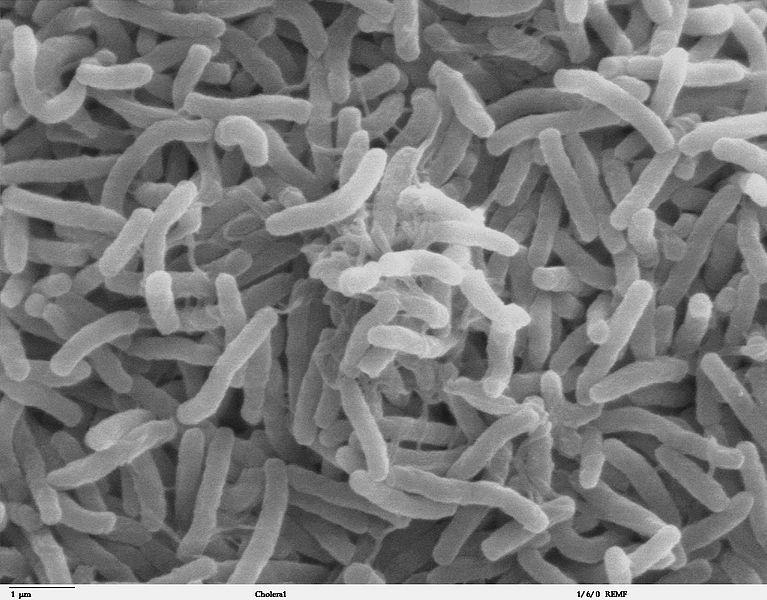 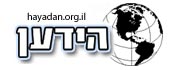 החיסון שבסלט הירקות: צמחים המספקים חיסונים `טבעיים`מאת ד"ר רועי צזנה |  7 בפברואר 2010 | 5במעבדה בפלורידה מפותחים כיום צמחים מהונדסים גנטית, המסוגלים לספק לעכברים הגנה מפני טפילי מלאריה ורעלני הכולרה – מחלות הקוטלות יותר ממיליון בני אדם מדי שנהמיהו הרוצח הגדול ביותר בכל הזמנים? אטילה ההוני, שכמעט והחריב את האימפריה הרומית המזרחית? הרודן סטלין, שהביא להוצאתם להורג של מיליונים מבני עמו? ואולי היתה זו מלחמת העולם השנייה, שהביאה למותם של יותר מעשרים מיליון חיילים צעירים? התשובה האמיתית היא שאף לא אחד מהם. סיבת המוות העיקרית במהלך כל ההיסטוריה האנושית היתה אחת ויחידה: מחלות. אנליסטים סבורים מגיפת האבעבועות השחורות לבדה קטלה 500 מיליון בני אדם במהלך המאה העשרים, המלאריה עדיין הורגת למעלה ממיליון בני אדם מדי שנה, והכולרה מביאה למותם בייסורים של בין מאה למאה-חמישים אלף אנשים בשנה.המשך הכתבה בקישור: http://www.hayadan.org.il/salad-vaccine-0702101/המאמר המדעי המקורי http://www3.interscience.wiley.com/cgi-bin/fulltext/123226774/PDFSTART: קריטריוןכתבה מדעית פופולאריתמאמר מחקר מדעי מעובדמאמר מחקר מדעי מעובדמיהו הכותב?כותרתמבנה (חלוקה לפרקים)נושא המאמר/כתבהסגנון הכתיבהייצוגים (טבלאות, איורים, גרפים)מקור הכתבהמידת הפירוט וההעמקהקהל היעדמטרת כתיבת הטקסט